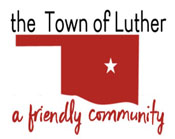 BOARD OF TRUSTEES FOR THE TOWN OF LUTHERSPECIAL MEETING AGENDAMINUTESIn accordance with the Open Meeting Act, Section 311, The Town of Luther, County of Oklahoma, 119 S. Main Street, hereby calls a Regular Meeting of the Luther Board of Trustees, Thursday, December 20th, 2018 at 6:30 p.m. at Town Hall, 119 S. Main St., Luther, OK 73054.Call to order.Pledge of AllegianceRoll Call… L. Jackson absent.Determination of a quorum… YesTrustee Five (Jenni White)Consideration, discussion and possible action regarding opening up for sale bids for the property at 207 S. Main St., Luther OK 73054. Dates and times bids will be open as well as a reserve amount or opening bid, if any, will be determined after discussion, stated in the motion and reflected in the minutes.Motion to start accepting sealed bids immediately through 3:00 pm January 7th 2019. The reserve bid will be $8,900.00 and the buyer will pay all closing costs. The board reserves the right to accept the bid from the highest responsible bidder at the Rgular Board Meeting on January 8th, 2019.  The property will be advertised on Facebook, The Town of Luther website and the Luther Register at a cost not to exceed $100.00: T. Langston… 2nd: J. White… Four Yes votes.Consideration, discussion and possible action to close Town Hall at 12 noon, December 24th.Motion to close Town Hall on December 24, 2018 the entire day: P. Cavin… J. White… 4 Yes votes.  Adjourn.Motion to adjourn: T. Langston… 2nd: P. Cavin… Four yes votes.____transcribed 12/21/2018 by____Kim Bourns, Town Clerk/Treasurer*Agenda Posted Tuesday, December 18th, 2018 at Luther Town Hall, on the website at www.townoflutherok.com and on Facebook at The Town of Luther, prior to 6:30 pm.